FORMULÁR NA ODSTÚPENIE OD ZMLUVY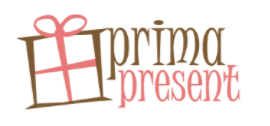 Spoločnosť:              S.&B. Trade spol. s.r.o.Adresa:                     Heyduková 12-14, 811 08 BratislavaE-mail:                      primapresent@primapresent.skTelefón:                     02/ 52 63 73 33 , 0904 628 281Týmto oznamujem, že odstupujem od zmluvy na nasledujúci tovar:
Číslo objednávky:                                                                                Dátum objednania / dátum prijatia:
Meno a priezvisko spotrebiteľa:
Adresa spotrebiteľa:
E-mail a telefónne číslo spotrebiteľa:
Platbu žiadam vrátiť na číslo účtu:
Podpis:                                                                                                                                          Dátum: